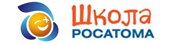 В 2020-2021 годах у детей – участников проекта «Школа Росатома» есть возможность принять участие в создании спектакля Дмитрия Бикбаева  «Последние свидетели» по романам Светланы Алексиевич «У войны не женское лицо», «Последние свидетели: книга недетских рассказов». В основу сюжета произведения легли воспоминания детей, переживших Великую Отечественную войну.В рамках комплекса программ и мероприятий Фестиваля «Те-арт Олимп «Школы Росатома» для детей от 10 до 17 лет предлагается программа «Творческая практика».Это программа вовлечения в профессиональный  творческий процесс участников творческих коллективов образовательных организаций из городов – участников проекта «Школа Росатома». Итогом программы станет создание творческого продукта – спектакля.Для того, чтобы принять участие в программе, необходимо подать заявку на официальном сайте проекта «ART-мастерские» по адресу art-rosatomschool.ru.Программа «Творческая практика»Для участия в «Творческой программе» в два этапа проводится отбор. Первый - выполнение творческого задания, второй - онлайн-собеседование в Zoom с режиссером программы. По результатам отбора будет определено 8 финалистов, которые войдут в основной состав участников Всероссийской социальной акции «Последние свидетели».Творческое задание:Необходимо снять видео, в котором кандидат декламирует прозу или поэзию на тему Великой Отечественной войны. Также можно исполнить песню, если этого требует художественное решение, но исполнение одной только песни (без декламации прозы и поэзии) не будет считаться выполненным творческим заданием.Общая продолжительность ролика не более 2 минут. Готовое видео необходимо загрузить на любой файлообменник и дать ссылку на него при заполнении анкеты.Условия участия в отборе:Возраст 10 - 17 лет.Проживание в городе-участнике проекта “Школа Росатома”.Обязательно заполненная заявка: https://forms.gle/N1WqCx2Q7vhcaQ6G9 Обязательно выполненное творческое задание.Этапы и сроки проведения:Прием заявок: 25 - 30 ноябряОбъявление результатов первого этапа отбора, рассылка приглашений на онлайн-собеседование: 2 декабря (обязательно проверяйте папку “спам”)Zoom-собеседование с кандидатами: 3 декабряОбъявление участников, прошедших отбор: 4 декабряРеализация проекта: 2021 год (в случае отмены карантинных мероприятий)